GEOMETRIJSKI LIKOVI – radni listići za predškolu 1.OBOJI NAJVEĆI LIK. 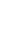 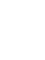 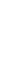 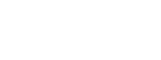 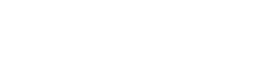 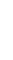 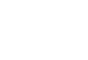 OBOJI DVA JEDNAKA LIKA. NASTAVI NIZ. NACRTAJ DVA TROKUTA UNUTAR KRUGA. 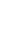 NACRTAJ KRUG IZVAN TROKUTA.NACRTAJ TROKUT S LIJEVE STRANE KOCKE. NACRTAJ KRUG S DESNE STRANE PRAVOKUTNIKA. 5 NACRTAJ TROKUT IZMEĐU DVA KRUGA.NACRTAJ KRUG  IZMEĐU DVA PRAVOKUTNIKA.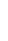 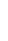 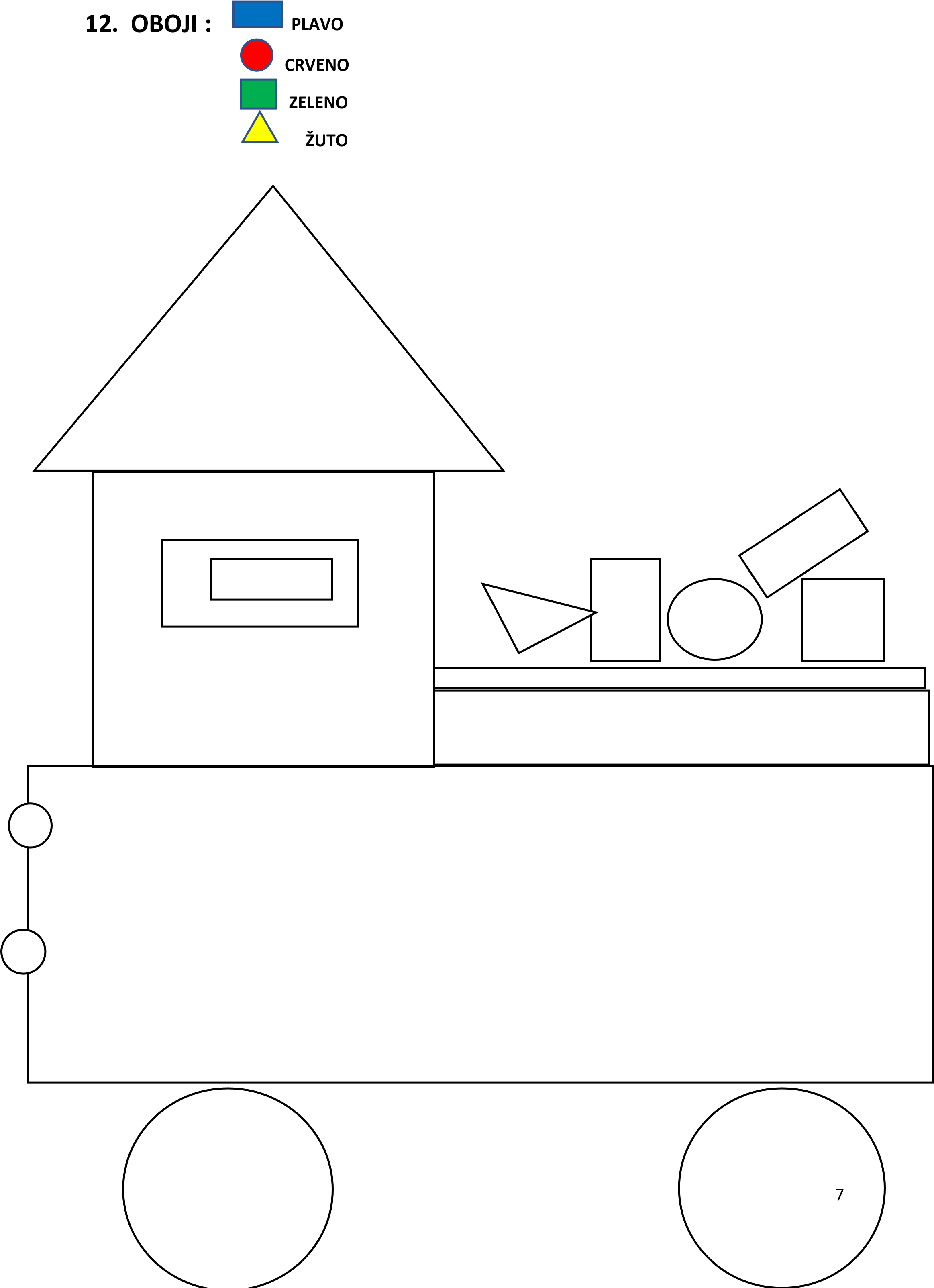 NACRTAJ2IZNAD OBLAKANACRTAJ  3ISPOD OBLAKA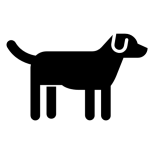 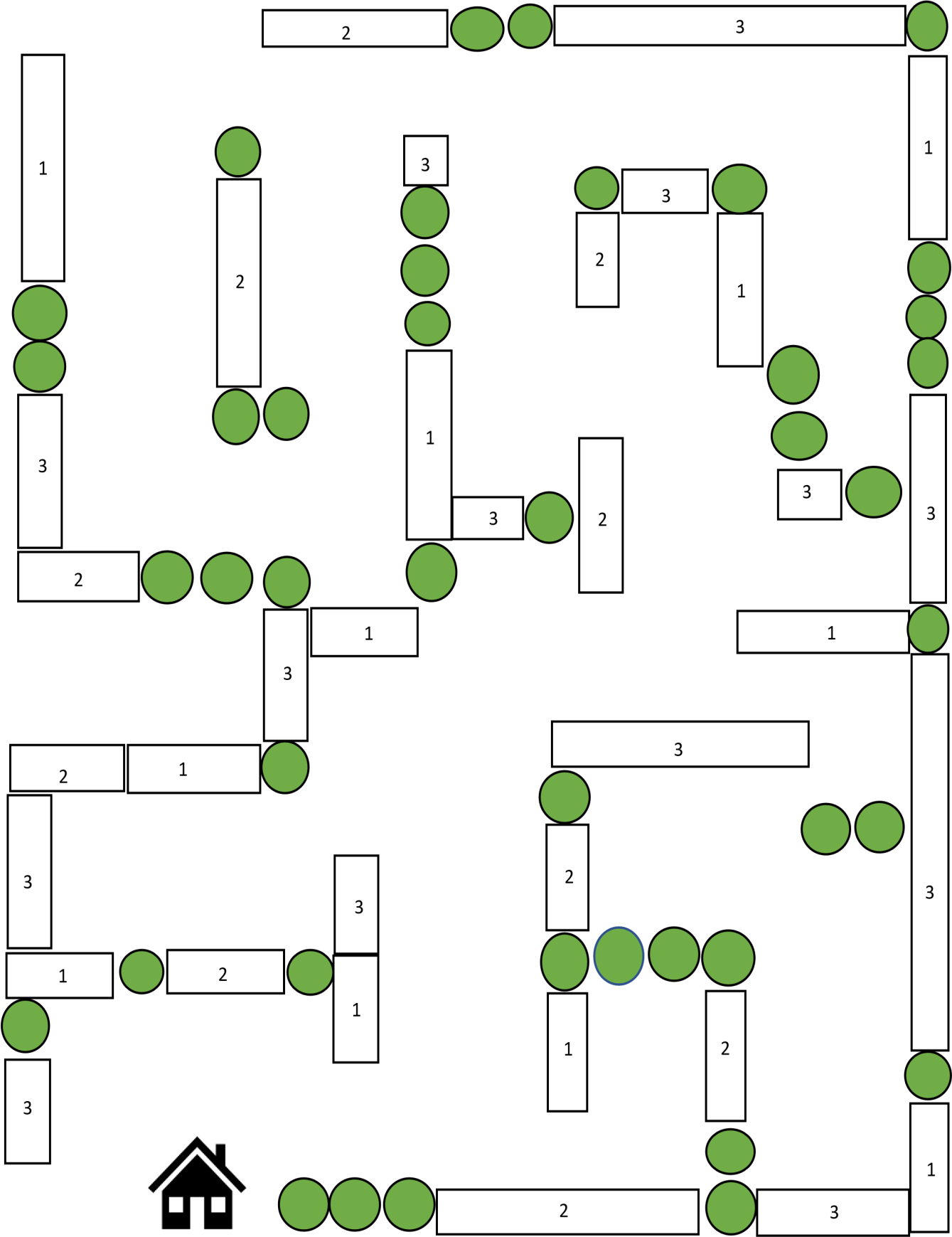 16.U KVADRATIĆ UPIŠI KOLIKO IMA LIKOVA. 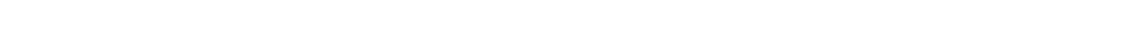 17. POGLEDAJ LIKOVE U SVAKOM REDU. ZAOKRUŽI LIK KOJI JE       RAZLIČIT.20. PRONAĐI PUT OD LOPTE DO GOLA.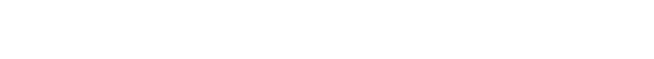 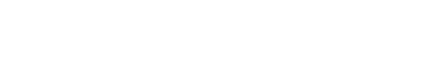 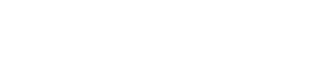 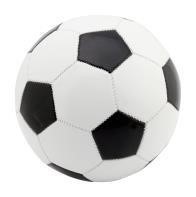 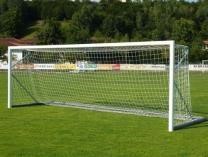 PRONAĐI  8 RAZLIKA IZMEĐU GORNJE I DONJE SLIKE. 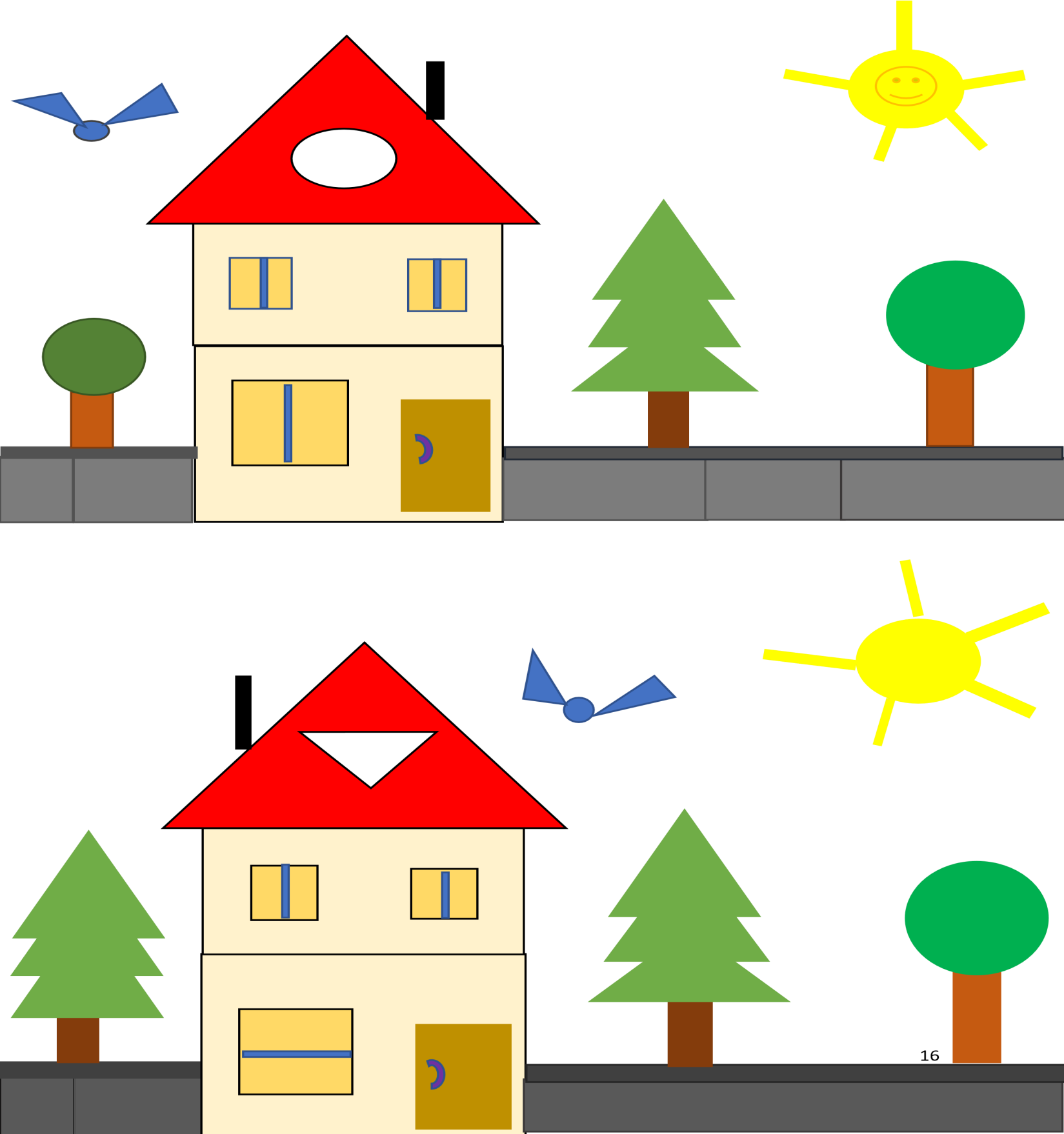 